Uppgifter NS, block 3, del 1: Tolka genetiska släkttavlor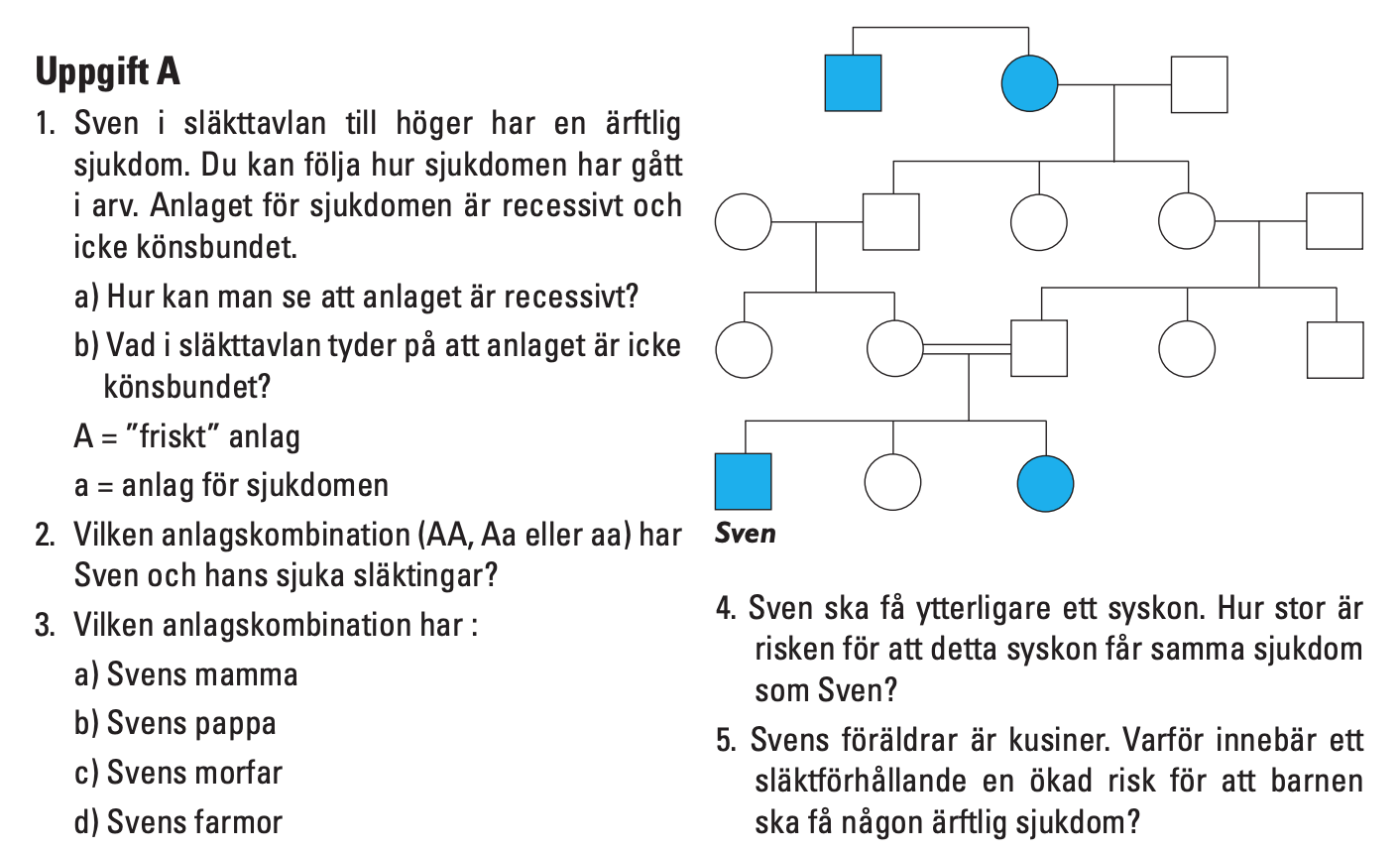 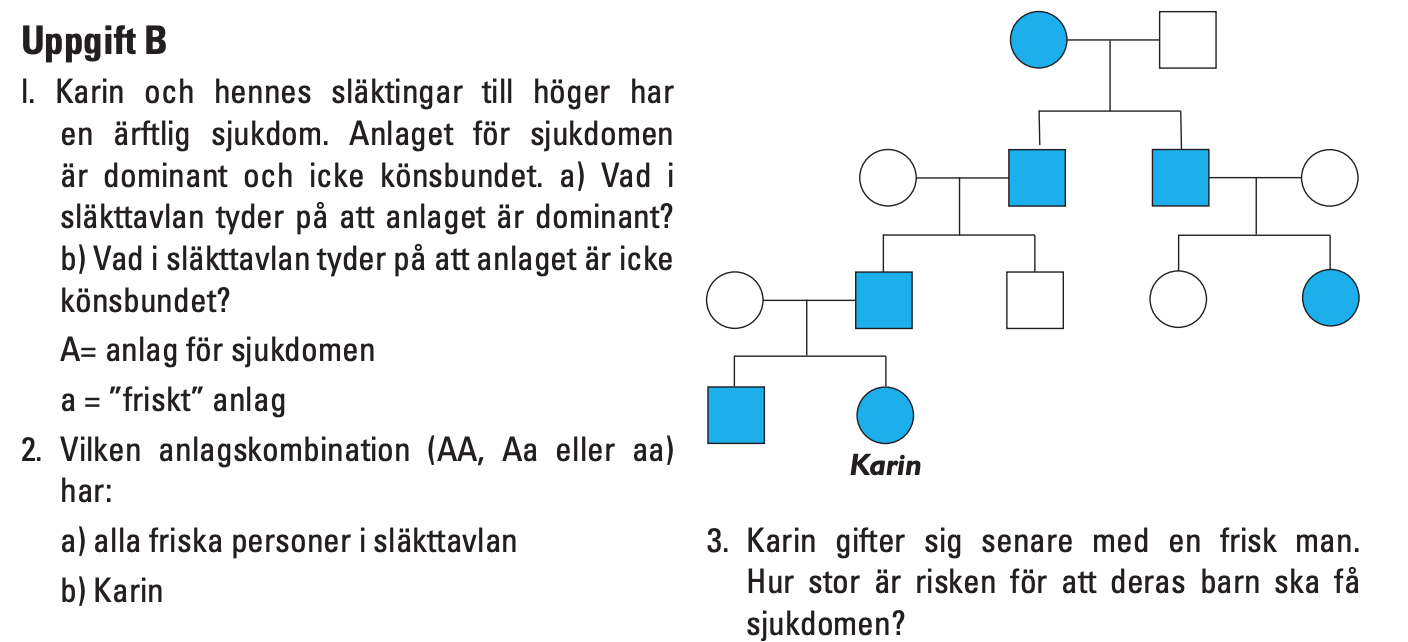 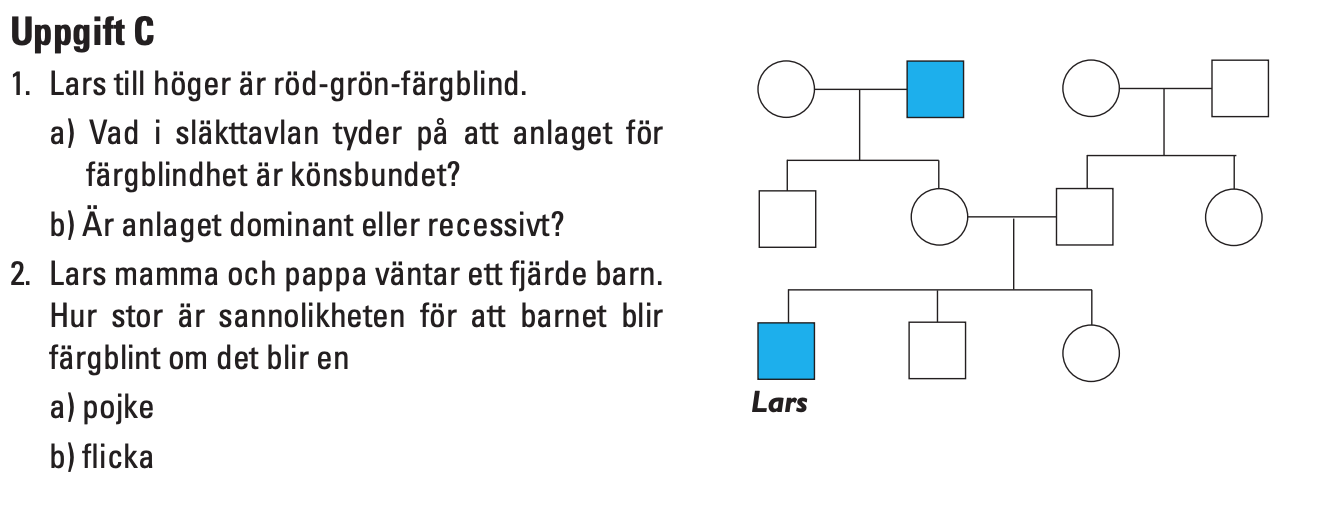 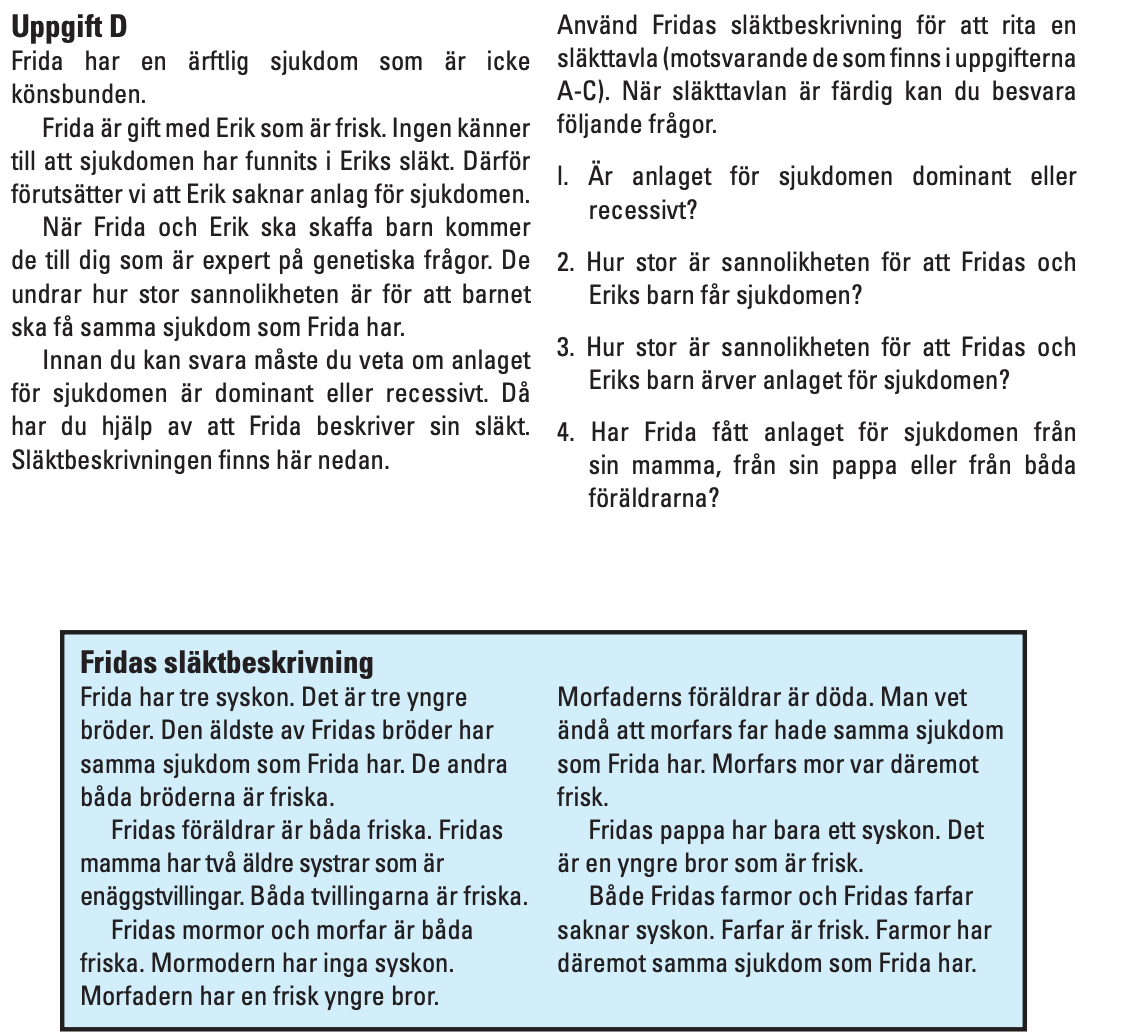 